Amperes – Current Electricity Electric current is the _________________________________________________.Measures how many ________________________________ pass a point in a conductor in 1 second.The ___________________ the current, the _____________________ the electrons move.Current is measured in _______________________ (amps) or milliamps by a device called an _______________________.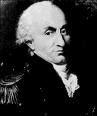 1 ampere = 1 coulomb of charge per secondcoulomb =  6.24 x 1018 electrons (named after Charles Coulomb)* 1 Amp (A) = 1000 milliamps (mA)	ELECTRIC CURRENTOriginally people thought that electricity was caused by the flow of fluid from the “+” to the “-“ terminals.  This direction is called __________________________.We now know that electricity is caused by the flow of electrons from the “-“ to the “+” terminals.  This direction is called ____________________________.Direct current (DC) – current flows in 				ie. from a cell     Alternating current (AC) – electrons 		 direction.  ie. through an electric outletIn North American the current reverses directions 60 times a second (60 Hertz, with 120 V)China – 220 V, 50 HzUnited Kingdom -230, 50 HzTaiwan - 110 V, 60Hz CONDUCTIVITY:Electric Current also requires CONDUCTANCE = ___________________________________________________________________________________The ___________________________ depends on how __________________ electrons can flow through a material.(a) CONDUCTORS					(b) INSULATORSSCHEMATIC DIAGRAMS:OBJECTSYMBOLNOTESAmmeter